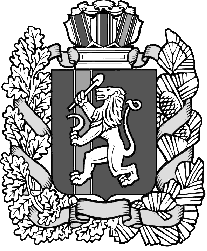 Администрация Нижнетанайского сельсоветаДзержинского районаКрасноярского краяПОСТАНОВЛЕНИЕс.Нижний Танай22.03.2021г.										№33-ПОб отмене  постановления администрации Нижнетанайского сельсовета от 13.08.2020 № 28-П«Об утверждении Порядка ведения администрацией муниципального образования Нижнетанайскогосельсовета реестра муниципального имущества»В соответствии с частью 5 статьи 51 Федерального закона от 06.10.2003г. № 131-ФЗ «Об общих принципах организации местного самоуправления в Российской Федерации», руководствуясь Уставом Нижнетанайского сельсовета, ПОСТАНОВЛЯЮ:	1.Отменить постановление  Нижнетанайского сельсовета от 13.08.2020 № 28-П «Об утверждении Порядка ведения администрацией  муниципального образования Нижнетанайского сельсовета реестра муниципального имущества», органы местного самоуправления ведут реестры муниципального имущества в порядке, установленном уполномоченным Правительством Российской Федерации федеральным органом исполнительной власти. 2.Контроль за исполнением настоящего постановления оставляю за собой.3.Настоящее Постановление вступает в силу в день, следующий за днём его официального обнародования.Глава Нижнетанайского сельсовета		К.Ю. Хромов